СПИСОКучастников межпредметной интеллектуальной игры «НАУКИ РАЗНЫЕ НУЖНЫ, НАУКИ РАЗНЫЕ ВАЖНЫ»среди студентов средних медицинских образовательных организаций Республики ТатарстанДата формирования списка: 24.02.2024 г.Исп. Шамина Н.А.89172956872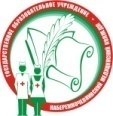 МИНИСТЕРСТВО ЗДРАВООХРАНЕНИЯ РЕСПУБЛИКИ ТАТАРСТАНГОСУДАРСТВЕННОЕ АВТОНОМНОЕ ПРОФЕССИОНАЛЬНОЕ ОБРАЗОВАТЕЛЬНОЕ УЧРЕЖДЕНИЕ«НАБЕРЕЖНОЧЕЛНИНСКИЙ МЕДИЦИНСКИЙ КОЛЛЕДЖ»  СПИСОК УЧАСТНИКОВ   МЕЖПРЕДМЕТНОЙ ИНТЕЛЛЕКТУАЛЬНОЙ ИГРЫ «НАУКИ РАЗНЫЕ НУЖНЫ, НАУКИ РАЗНЫЕ ВАЖНЫ»№ Название команды,ФИО участников (состав команды)Образовательная организацияФ.И.О. лиц, ответственных за подготовку участников (преподаватели)Номер телефона, адрес электронной почты«Пульс»:Беленкова Екатерина АндреевнаКодырова Азиза АбдулвохидовнаАбрамова Ангелина АлександровнаГАПОУ «Бугульминское медицинское училище имени А.П.Вязьмина»Симонов Иван ПетровичРощупкина Венера ИбрагимовнаЛатыпова Рамиля ЗайтуновнаИванова Людмила Анатольевна89172784551ikas1231@rambler.ru«Инфузории в туфельках»:Шаяхметова Айгуль РависовнаАхметзянова Карина АзатовнаГизетдинова Аделя ФаизовнаГАПОУ «Мензелинское медицинское училище»Маряхина Лариса АлександровнаМуринова Регина АйратовнаИльдарханова Флюса Мухаматхазиевна89656106450laris_78@mail.ru«Импульс»:Шивцова Анастасия АлександровнаКузнецова Валерия ЕвгеньевнаШакирова Айзиля РишатовнаГАПОУ «Нижнекамский медицинский колледж»Саримова Резеда РашшатовнаШамсутдинова Ольга ВладимировнаПонамарева Татьяна Степановна89172780286n_m_k@list.ru«Кардио Леди»:Камаева Энже АйдаровнаКашапова Элина РадимовнаМуртазина Эльвина РинатовнаГАПОУ «Альметьевский медицинский колледж»Горячева Светлана ВикторовнаШаехова Гузалия МиннегаязовнаТайдакова Надежда Николаевна89371783674sidyukova93@mail.ru